Gemeente Gingelom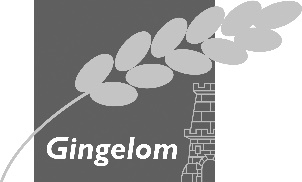 Vast bureauBesluitenlijst (met uitzondering van de persoonsgebonden en vertrouwelijke informatie)12 april 2022Aanwezig:De heer Patrick Lismont, burgemeester; Mevrouw Ingrid Scheepers, eerste schepen; mevrouw Rita Thierie, tweede schepen; mevrouw Annick Princen, voorzitter bijzonder comité; mevrouw Kim Peters, algemeen directeur.Verontschuldigd:De heer Geert Moyaers, derde schepenGoedkeuring notulen vorige zitting dd. 05/04/2022Artikel 1Het vast bureau keurt de notulen van de vergadering van 05/04/2022 goed.Indexering tarieven klusjesdienst - GoedkeuringArtikel 1Met ingang van 1 april 2022 gelden de volgende tarieven voor het gebruik van de klusjesdienst:• 13 € / uur voor mensen die recht hebben op de verhoogde tegemoetkoming• 16,50 €/ uur voor mensen die geen recht hebben op de verhoogde tegemoetkoming• 13 € voor het poetsen van de graven bij palmzondag en Allerheilige• 0,3992 € / km voor verplaatsingen die de klusjesdienst in opdracht van de gebruiker maaktArtikel 2Met ingang van 1 april 2022 wordt de inkomensgrens vastgelegd op 2.186 €.Bijeenroeping van de raad voor maatschappelijk welzijn in zitting van 26 april 2022 - KennisnemingArtikel 1Het vast bureau neemt kennis van de dagorde voor de raad voor maatschappelijk welzijn op 26 april2022 zoals opgemaakt door de voorzitter van de raad voor maatschappelijk welzijn.Aanwerving kinderverzorg(st)er Minimax (C1-2): vacantverklaring, vaststellen voorwaarden, wijze van publicatie en examenprogramma - GoedkeuringArtikel 1Er wordt een betrekking in vast contractueel verband vacant verklaard voor kinderverzorgster (vlinder) (C1-2) met prestaties van 20 uur per week.Artikel 2De vacature wordt ingevuld bij wijze van aanwerving overeenkomstig de bepalingen van derechtspositieregeling, inzonderheid titel II.Artikel 3Ook laatstejaarsstudenten krijgen toegang tot de selectieprocedure. Ze moeten wel het bewijs leveren dat ze aan de diplomavereiste voldoen uiterlijk op de datum van hun aanstelling.Artikel 4De oproep van de kandidaten gebeurt op volgende wijze:• Publicatie in het gemeentelijk infoblad van de gemeente Gingelom.• Publicatie op de gemeentelijke website van Gingelom.• Publicatie op de website van de VDAB.• Aanschrijven personen uit sollicitantenbestand.Artikel 5Het examenprogramma wordt als volgt vastgesteld:1. Schriftelijke proef2. Mondelinge proefDe examencommissie bepaalt de inhoud van de respectievelijke proeven.Om te slagen dient de kandidaat op elke proef minstens 50% te behalen en 60% op het totaal van deproeven.Sint-Pieterstraat 1, 3890 GingelomSint-Pieterstraat 1, 3890 GingelomSint-Pieterstraat 1, 3890 GingelomSint-Pieterstraat 1, 3890 GingelomSint-Pieterstraat 1, 3890 GingelomSint-Pieterstraat 1, 3890 GingelomT  011881031info@gingelom.beF   011831579www.gingelom.be